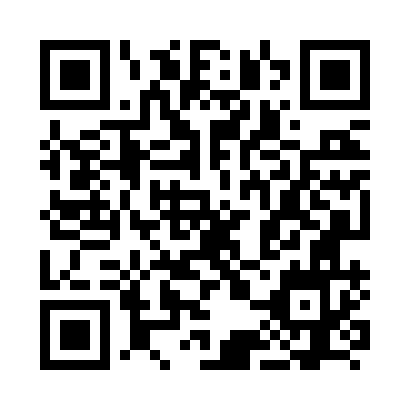 Prayer times for Licenca, SloveniaWed 1 May 2024 - Fri 31 May 2024High Latitude Method: Angle Based RulePrayer Calculation Method: Muslim World LeagueAsar Calculation Method: HanafiPrayer times provided by https://www.salahtimes.comDateDayFajrSunriseDhuhrAsrMaghribIsha1Wed3:415:4312:555:578:0710:022Thu3:395:4212:555:578:0810:043Fri3:365:4012:555:588:1010:064Sat3:345:3912:555:598:1110:085Sun3:315:3712:556:008:1210:106Mon3:295:3612:546:008:1410:127Tue3:275:3512:546:018:1510:148Wed3:245:3312:546:028:1610:169Thu3:225:3212:546:038:1710:1810Fri3:205:3012:546:038:1910:2011Sat3:175:2912:546:048:2010:2312Sun3:155:2812:546:058:2110:2513Mon3:135:2712:546:068:2210:2714Tue3:115:2512:546:068:2410:2915Wed3:085:2412:546:078:2510:3116Thu3:065:2312:546:088:2610:3317Fri3:045:2212:546:098:2710:3518Sat3:025:2112:546:098:2810:3719Sun3:005:2012:546:108:3010:3920Mon2:575:1912:546:118:3110:4221Tue2:555:1812:556:118:3210:4422Wed2:535:1712:556:128:3310:4623Thu2:515:1612:556:138:3410:4824Fri2:495:1512:556:138:3510:5025Sat2:475:1412:556:148:3610:5226Sun2:455:1312:556:148:3710:5427Mon2:435:1212:556:158:3810:5628Tue2:415:1212:556:168:3910:5729Wed2:395:1112:556:168:4010:5930Thu2:385:1012:566:178:4111:0131Fri2:375:1012:566:178:4211:03